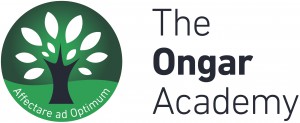 JOB DESCRIPTIONNOTE:All staff are expected to:participate in the performance and development review process, taking personal responsibility for identification of learning, development and training opportunities in discussion with their line manager;comply with individual responsibilities, in accordance with the role, for health & safety in the workplace;Ensure that all duties and services provided are in accordance with the school’s Equal Opportunities Policy.The duties above are neither exclusive nor exhaustive and the post holder may be required by the Head Teacher to carry out appropriate duties within the context of the job, skills and grade.The Governing Body is committed to safeguarding and promoting the welfare of children and young people and expects all staff and volunteers to share this commitment.(May 2019)PERSON SPECIFICATIONLEARNING SUPPORT ASSISTANTTitle of Post:Learning Support Assistant GradeHoursBN2M Scale Point 3-5 28.75 hrs Per WeekResponsible to:SENCOLiaison with:All Staff & StudentsJob Purpose:To work in partnership with class teachers to support learning in line with the national curriculum, codes of practice and school policies and procedures.  To provide support to students across the school or support students with severe learning, communication, social, sensory and physical difficulties.Principal Accountabilities:Provide particular and skilled support to students with severe learning, communication, social, sensory or physical difficulties.Duties:Work with individuals or small groups of children under the direction of teaching staff.Understand specific learning needs and styles and provide differentiated support to students individually and within a group.Implement planned learning activities/teaching programmes as agreed with the teacher, adjusting activities according to students’ responses as appropriate.Establish positive relationships with students supported.Provide feedback to students in relation to attainment and progress under the guidance of the teacher.Support students with activities which support literacy and numeracy skills.Support the use of ICT in the classroom and develop students’ competence and independence.Promote the inclusion and acceptance of children within the classroom, ensuring access to lessons and their content through appropriate clarification, explanation and resources.Promote positive student behaviour in line with school policies and help ensure students remain on task.Monitor and record student responses and learning achievements, drawing any problems that cannot be resolved easily to the attention of the teacher or relevant professional.Liaise with staff and other relevant professionals and provide information about students as appropriate.Encourage the inclusion of students in a mainstream setting by using positive behaviour management techniques designed to develop the students’ ability to behave appropriately.General:Understand and apply school policies in relation to health, safety and welfare.Attend relevant training and take responsibility for own development.Attend relevant schools meetings as required.Respect confidentiality at all times.General headingDetailExamplesQualifications & ExperienceSpecific qualifications & experienceSuccessful experience working with children in a senior school environmentEducated to NVQ Level 2 in learning support or equivalent qualification/experienceGCSE or equivalent in English and Maths at grade A*-CCompletion of DCSF induction programmeQualifications & ExperienceKnowledge of relevant policies and proceduresBasic understanding of school policies & procedureQualifications & ExperienceLiteracyExcellent reading and writing skillsQualifications & ExperienceNumeracyGood numeracy skillsQualifications & ExperienceTechnologyKnowledge of basic ICT to support learningCommunicationWrittenAbility to write basic reportsCommunicationVerbalAbility to use clear language to communicate information unambiguouslyAbility to listen effectivelyCommunicationLanguagesOvercome communication barriers with children and adultsCommunicationNegotiatingConsult with children and their families and carers and other adultsWorking with childrenBehaviour ManagementUnderstand and implement the school’s behaviour management policy   Working with childrenSENAbility to understand and support children with developmental difficulty or disabilityWorking with childrenCurriculumGood understanding of the school curriculumKnowledge of literacy/numeracy strategiesWorking with childrenChild DevelopmentGood understanding of the general aspect of child developmentAbility to assess progress and performanceWorking with childrenHealth & Well beingUnderstand and support the importance of physical and emotional wellbeing  Working with othersWorking with partnersUnderstand the role of others working in and with the schoolUnderstand and value the role of parents and carers in supporting childrenWorking with othersRelationshipsAbility to establish rapport and respectful and trusting relationships with children, their families and carers and other adultsWorking with othersTeam workAbility to  work effectively with a range of adultsWorking with othersInformationKnow when, how and with whom to share information Ability to follow instructions accuratelyResponsibilities Organisational skillsGood organisational skillsAbility to remain calm under pressureResponsibilities Line ManagementAbility to support the work of volunteers and other learning support assistants in the classroomResponsibilities Time ManagementAbility to manage own time effectivelyResponsibilities CreativityDemonstrate creativity and an ability to resolve routine problems independentlyGeneralEqualitiesAwareness of and commitment to equalityGeneralHealth & SafetyBasic understanding of Health & SafetyGeneralChild ProtectionUnderstand and implement child protection proceduresGeneralConfidentiality/Data ProtectionUnderstand procedures and legislation relating to confidentialityGeneralCPDBe prepared to develop and learn in the role